Практическая работа №8Тема: «Одномерные массивы»Постановка задачи: Вычислить количество отрицательных элементов в массиве.Блок-схемаИсходные данные для отладки и тестирования программыВ качестве исходных данных будем выбирать количество элементов массива, сами элементы массива и проверим работу программы. Эти данные можно просмотреть в рабочем окне программы на рис. 4.Исходный текст программыDim M(50) As DoublePrivate Sub Command1_Click()Picture1.Clsk = 0a = Split(Text2, " ")For i = 0 To Text1 - 1M(i) = Val(a(i))If M(i) < 0 Then k = k + 1Next iPicture1.Print kEnd SubЭкранная форма разработанного проекта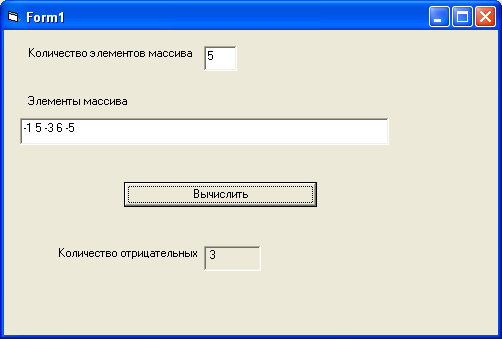 Рис. 4. Экранная форма программы